О внесении изменения в постановлениеАдминистрации города от 22.08.2017 № 7372 «Об утверждении проекта планировки и проекта межевания территории жилого квартала № 36 в городе Сургуте»В соответствии со ст.45, 46 Градостроительного кодекса Российской Федерации, ст.5 Правил землепользования и застройки на территории города Сургута, утвержденных решением Думы города от 26.02.2016 № 838-V ДГ «О внесении изменений в решение городской Думы от 28.06.2005 № 475-III ГД», учитывая заявление общества с ограниченной ответственностью «Сибпромстрой-Югория»: 1. Внести в постановление Администрации города от 22.08.2017 № 7372                  «Об утверждении проекта планировки и проекта межевания территории жилого квартала № 36 в городе Сургуте» изменение, изложив приложение 2 к постанов-лению в новой редакции согласно приложению к настоящему постановлению.2. Управлению по связям с общественностью и средствами массовой                        информации опубликовать настоящее постановление в средствах массовой                      информации и разместить на официальном портале Администрации города.3. Контроль за выполнением постановления возложить на заместителя главы Администрации города Меркулова Р.Е.Глава города                                                                                                В.Н. Шувалов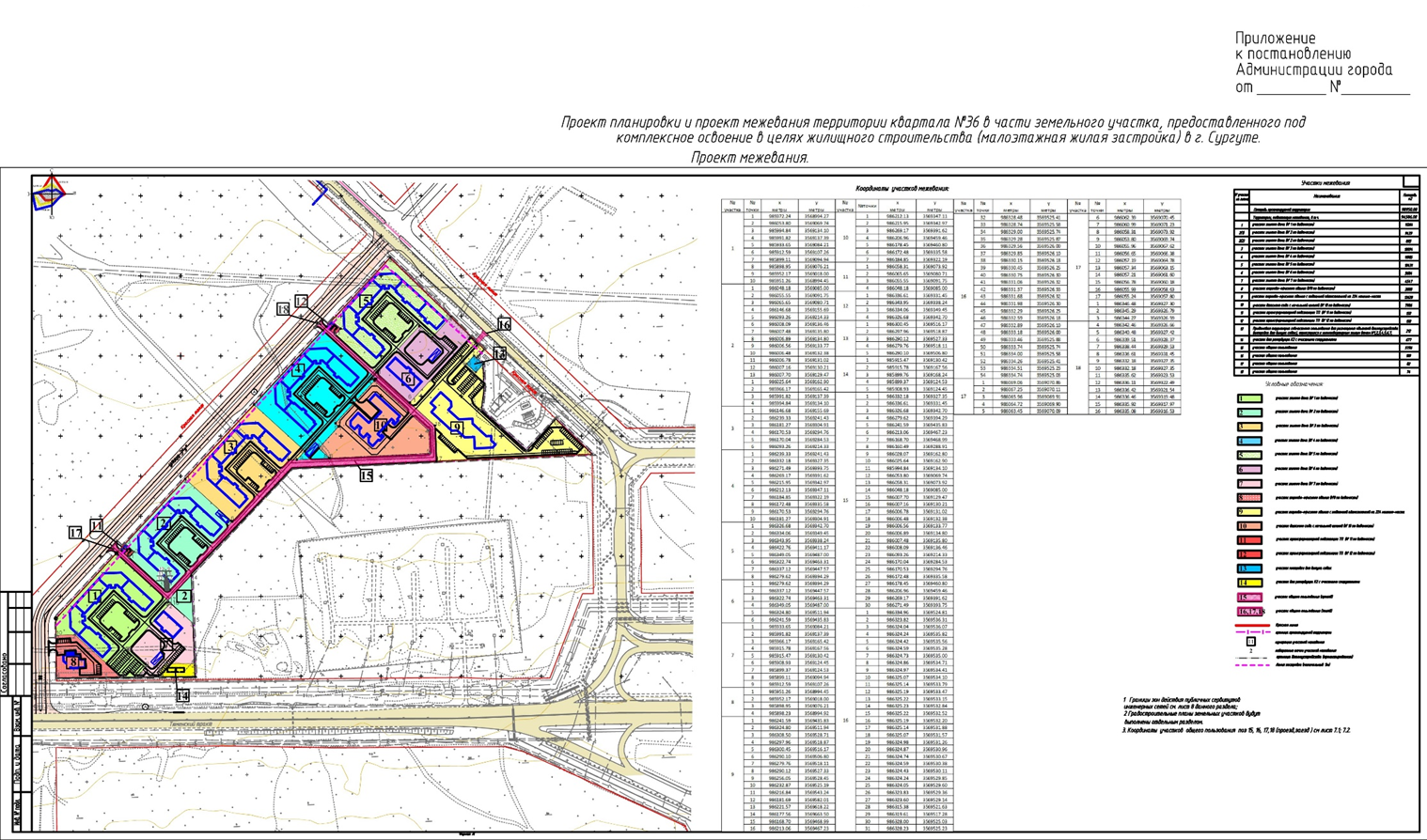 «16»102017г.№8878